Intergovernmental Committee on Intellectual Property and Genetic Resources, Traditional Knowledge and FolkloreThirty-Fourth SessionGeneva, June 12 to 16, 2017 Accreditation of certain organizationsDocument prepared by the Secretariat	The Intergovernmental Committee on Intellectual Property and Genetic Resources, Traditional Knowledge and Folklore (“the Committee”), at its first session, held in Geneva, from April 30 to May 3, 2001, approved certain organizational and procedural matters, including according ad hoc observer status to a number of organizations that had expressed their wish to have a role in the work of the Committee (see the Report adopted by the Committee, WIPO/GRTKF/IC/1/13, paragraph 18).	Since then, an additional number of organizations have expressed to the Secretariat their wish to obtain the same status for the subsequent sessions of the Committee.  The applications containing the names and other biographical details of the organizations which, before April 13, 2017, requested accreditation at the Thirty-Fourth Session of the Committee are annexed to this document, as received from each organization. 3.	The Committee is invited to consider and decide upon the accreditation requests as ad hoc observers submitted by the organizations referred to in the Annex to this document.[Annex follows]ORGANIZATIONS WHICH HAVE REQUESTED ACCREDITATION AS OBSERVERS IN SESSIONS OF THE INTERGOVERNMENTAL COMMITTEEFederación Indígena Empresarial y Comunidades Locales de México, Asociación Civil (CIELO)Indigenous Movement for Peace Advancement and Conflict Transformation (IMPACT)DAGBAKA Action pour un Monde Equitable (DAPME) NGOPromotion des Yaelima de Dekese (PROYADE)Social Economic and Governance Promotion Centre (SEGP)Federación Indígena Empresarial y Comunidades Locales de México, Asociación Civil (CIELO)To:  Traditional Knowledge DivisionWorld Intellectual Property Organization (WIPO)34, chemin des Colombettes1211 Geneva 20SwitzerlandFax:  +41 (0) 22 338 81 20Email:  grtkf@wipo.intDear Traditional Knowledge Division,Re:  Request for accreditation as an observer in future sessions of the WIPO Intergovernmental CommitteeI am writing to express the wish of my organization to participate in the sessions of the WIPO Intergovernmental Committee on Intellectual Property and Genetic Resources, Traditional Knowledge and Folklore as an ad hoc observer.  Please find our application attached for the Committee's consideration.Please do not hesitate to contact us if you require any further information. Yours sincerely,Cecilio Solís Librado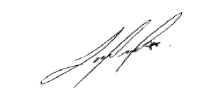 (Name and Signature of Representative)Application Form for Accreditation as Ad Hoc Observer to the WIPO Intergovernmental Committee on Intellectual Property and Genetic Resources, Traditional Knowledge and Folklore, BIOGRAPHICAL DETAILS OF THE APPLICANT ORGANIZATIONFull name of the Organization:Federación Indígena Empresarial y Comunidades Locales de México, Asociación Civil (CIELO) Description of the Organization:  (maximum 150 words)We are an indigenous grassroots organization composed of members drawn from 33 indigenous peoples based in 22 states of the Republic of Mexico and 183 entrepreneurs.  CIELO is the result of a process of more than 20 years of work in which a central approach has been cultural promotion and the non-consumptive use of the resources located on our lands, as a means to approach the well-being sought by all and to develop a local economy which will contribute to reduce migration, conserve natural resources and foster the preservation and continuity of traditional knowledge linked to biodiversity.  It will also contribute to the mitigation of climate change and the preservation of germplasm banks that add to the food sovereignty of our peoples, an area in which the participation of women transcends all previous known work.Main aims and objectives of the OrganizationCIELO was formed to bring together indigenous and natural persons (both women and men), through free association, to promote the common good, respect for multiculturalism and the full development of Mexican society, in particular the indigenous sector.  It also seeks to improve labor relations within indigenous organizations, promoting business and labor excellence from a perspective based on the indigenous worldview, by study and advocacy on the various issues of concern to beneficiaries.  CIELO is non-partisan and pursues the following objectives:SERVINGAll of Mexico, especially indigenous peoples, through the promotion of a more humane (holistic) perspective of justice and harmony in social relations, particularly between workers and employers, both within indigenous companies and at the national level in all sectors.  CIELO also seeks to provide additional services such as legal, fiscal and accounting support, and in general all skills that indigenous people need for their purposes but are unable to provide for themselves.Supporting the development of indigenous peoples and communities, including through training, outreach, guidance and legal assistance on individual and collective safeguards;  promoting non-discrimination and eliminating social exclusion;  creating conditions for the preservation and development of culture;  and preserving and defending the right to health services, education, culture, housing and food.Promoting action to improve the economy and well-being of indigenous peoples and communities.  Activities in this area include training in the development of trades, arts, skills and knowledge in order to achieve self-management, self-employment, and the ability to meet basic living requirements, provided that such activities do not involve granting their beneficiaries financial support, loans or benefits from CIELO’s own reserves.UNITINGFacilitating the union of indigenous and local communities of Mexico, based on common principles and commitments, to promote their organized participation with other sectors, with a view to creating the economic, political and social conditions that make for well-being and capacity-building.TRAININGContribute to the integral training of various vulnerable groups, especially indigenous peoples and local communities, as well as workers in indigenous companies, so that they can achieve excellence based on their rights and obligations, in accordance with the worldview of indigenous cultures and with their internationally and nationally recognized collective rights.  This training is offered in a bid to find the most appropriate means for the practical realization of these duties and rights.  Among other things, this activity includes studying and researching, from an indigenous perspective, the economic, social, cultural, environmental, political and other issues that the country faces and proposing solutions.EXPLAININGHow the principles and values of the country’s indigenous cultures are linked to entrepreneurship and labor relations, workers, society in general and the authorities and the role that indigenous peoples play in the economic, social, cultural and political development of the country.REPRESENTINGConsolidating the representation of indigenous peoples and local communities before the authorities and society in general, by addressing issues and making statements on their behalf regarding the country’s problems while promoting, in particular, the adoption of laws, regulations and legal or administrative provisions that promote indigenous development and interculturality.Taking the necessary steps to represent indigenous peoples in public bodies which allow such representation;  serving as legal representative where the law so requires or allows;  establishing and cultivating relationships with other members of the indigenous sector, other social actors and institutions so as to influence public policy, whether national or international;  and representing indigenous peoples and local communities in as many forums as necessary.DEFENDINGFree indigenous enterprise (solidarity and parallel benefits), promoting a comprehensive, national system of rights and freedoms that supports and respects the basic rights of human beings, with special attention to the specific and collective rights of indigenous peoples so that they are fully reflected in the legal, economic, political, social, environmental and cultural fields.  Defending also includes promoting a socio-economic system based on the principles of solidarity and subsidiarity.  It further involves working for a system of participatory democracy that favors the achievement of the common good.Without any exception, all action that seeks to improve and defend the legitimate interests of indigenous peoples, communities, working groups and local communities.Main activities of the Organization:Institutional:  Support the institutional consolidation of CIELO through programs for intellectual and material capacity-building.Business:  Business plans and meetings and signing of contracts for the exchange of goods, products and services between peoples or interested third parties.Fund:  Creation of a fund to finance the investment projects of indigenous companies, so as to strengthen and/or boost their growth through programs or components such as asset acquisition and/or renewal, training, legal affairs, corporate identity, marketing, production chains, export, research and innovation. Support the design, development and implementation of financial products for partners.Management of biocultural heritage Promote, maintain and enrich best practices in the use and management of traditional knowledge of biodiversity.Based on best practices in the use and management of biodiversity, contribute to the mitigation of climate change.Appropriate and adopt appropriate technologies for the responsible use of the biophysical environment.Relationship of the Organization with intellectual property matters. including a full explanation of. why you are interested in the issues under discussion by the Committee (Maximum 150 words)As already recognized in various international instruments, there is an intrinsic knowledge of indigenous peoples linked to biodiversity.  This knowledge has been prey to bioprospecting and biopiracy by various players in the business and educational sectors, without a distribution of benefits to the peoples who are the source of this biodiversity.  Even more serious is the fact that in many cases the source of the knowledge is , not even acknowledged:  indigenous peoples, their logos, glyphs and other related knowledge have been misappropriated by outsiders.  Moreover, Mexico lacks harmonized legislation to take account of the progress made at the international level by WIPO in the area of intellectual property.  All of this feeds into the work of CIELO.Country in which the Organization is primarily active: MexicoAdditional Information:Please provide any additional information which you feel may be relevant (maximum 150 words)Since CIELO is the collective effort of a cluster of indigenous enterprises that devise and implement their own activities, it is necessary to renew ideas, accept them and move from policy to action when seeking to exercise rights that are beneficial to us.  There is also a pressing need to participate in meetings on Intellectual Property, because these are rights that benefit us and must be reflected in the daily lives of our peoples.  We are particularly concerned with products, goods and services that originate from our communities and that could be a means not only of galvanizing the local economy, but also of safeguarding our knowledge and giving legal certainty to the origin of our products, goods and services.Full contact details of the Organization:Postal address:Av 20 de Noviembre No. 17, Barrio San Miguel-San Pedro Apostol, Delegación Tláhuac, Ciudad de México, CP. 13070Telephone number:  00 52 55 5842 6601Fax:  00 52 55 5842 6601E-mail address:  confederacionindigena@yahoo.comWeb site:  www.cielo.org.mxName of Organization Representative and Title:Cecilio Solís LibradoPresidentIndigenous Movement for Peace Advancement and Conflict Transformation (IMPACT)To:  Traditional Knowledge Division World Intellectual Property Organization (WIPO)34, chemin des Colombettes1211 Geneva 20Switzerland Fax.:  +41 (0) 22 338 81 20Email:  grtkf@wipo.intDear Traditional Knowledge Division,Re:  Request for accreditation as an observer in future sessions of the WIPO Intergovernmental Committee I am writing to express the wish of my organization to participate in the sessions of the WIPO Intergovernmental Committee on Intellectual Property and Genetic Resources, Traditional Knowledge and Folklore as an ad hoc observer.  Please find our application attached for the Committee’s consideration.Please do not hesitate to contact us if you require any further information.Yours sincerely,TIMOTHY LARPEI on behalf of IMPACT____________________(Name and Signature of Representative)/...Application Form for Accreditation as Ad Hoc Observer to the WIPO Intergovernmental Committee on Intellectual Property and Genetic Resources, Traditional Knowledge and Folklore, BIOGRAPHICAL DETAILS OF THE APPLICANT ORGANIZATION Full name of the Organization: IMPACT (Indigenous Movement for Peace Advancement and Conflict Transformation) Description of the Organization:  (maximum 150 words)IMPACT is a peace building, lobby and advocacy Organization, domicile in the Republic of Kenya and operating in the Northern Kenya counties of Laikipia, Samburu, Isiolo and Marsabit counties. It majors on human and land rights issues, lobby and advocacy, policy influence and legislative, advocates for good governance and the rule of law, awareness creation and capacity building of pastoral communities and community based organizations by institutional; strengthening among others. The pastoralists’ communities are indigenous people, who form the single most group which is both discriminated and marginalized by laws and policies by successive government regimes since independence.As a result of this marginalization and the systematic sidelining in development and sharing of National resources, the pastoralists groups are the most vulnerable of group in Kenya.Main aims and objectives of the Organization:  (Please use a bulletted list)Peace building and conflict Transformation.Champion for land and human rights through lobbying and advocacy.Awareness creation and sensitization of indigenous people on matters affecting them.Communities and institutional capacity building and strengthening.negotiate and influence policy formulation at both levels of government favour of pastoralists’ communities.Main activities of the Organization:  (Please use a bulletted list)Awareness creation and capacity building of indigenous people.Land and human rights lobby and advocacy.Natural resources governance.Peace building and conflicts transformation.Value addition and development and enhancement of livelihoods of indigenous peopleSupport, improve and impact livelihoods.Lobby, advocate and influence policy formulations at both levels of government.Relationship of the Organization with intellectual property matters, including a full explanation of why you are interested in the issues under discussion by the Committee: (Maximum 150 words)IMPACT experiences with indigenous people and in particular pastoralist communities, meets every day exploitation. Everyday disregard for the dignity of the indigenous people, being taken advantage of their illiteracy.The indigenous communities in the area of coverage by IMPACT include, the samburu, the Maasai, the yakus, the ndorobo the rendile and the illchamus - this groups share a common language and a culture. These groups have got a very rich culture which has been exploited and abused by different organizations and people without any form of compensation in terms of royalties or similar arrangements. IMPACT is conscious that intellectual property is equally protected by the constitution of Kenya and must therefore benefit its custodians.Country in which the Organization is primarily active:KENYAAdditional Information:Please provide any additional information which you feel may be relevant (maximum 150 words)Need to sensitize communities that intellectual property is protected and they need to commercialize it, receiving royalties for those using their artifacts, songs, folktales to enrich themselves.Identify and correct the wrong use of the Maasai intellectual property.Claim royalties for use of their photos, dress and artifacts and similar propertyFull contact details of the Organization:Postal address:  P.O. BOX 499-10400 NANYUKI, KENYA.Telephone number:  0722663090Fax number:  N/AEmail address: Impactkenya2002@gmail.com Web site: N/AName of Organization Representative and Title:TIMOTHY LARPEI IRKA –LEGAL OFFICERDAGBAKA Action pour un Monde Equitable (DAPME) NGOTo:  Traditional Knowledge DivisionWorld Intellectual Property Organization (WIPO)34, Chemin des Colombettes1211 Geneva 20SwitzerlandFax:  +41 (0) 22 338 81 20E-mail:  grtkf@wipo.int Dear Traditional Knowledge Division,Re:  Request for accreditation as an observer in future sessions of the WIPO Intergovernmental CommitteeI am writing to express the wish of my organization to participate in the sessions of the WIPO Intergovernmental Committee on Intellectual Property and Genetic Resources, Traditional Knowledge and Folklore as an ad hoc observer.  Please find our application attached for the Committee's consideration.Please do not hesitate to contact us if you require any further information. Yours sincerely,Balogoun C.C. Hounnassin__________________________________(Name and Signature of Representative)/...Application Form for Accreditation as Ad Hoc Observer to the WIPO Intergovernmental Committee on Intellectual Property and Genetic Resources, Traditional Knowledge and Folklore, BIOGRAPHICAL DETAILS OF THE APPLICANT ORGANIZATIONFull name of the Organization:DAGBAKA - Action for a Fair World (DAPME) Description of the organization: (maximum 150 words)DAGBAKA is an NGO active in environmental improvement, and promoting awareness among the youth, adolescents and even children on self-reliance and how to behave in their health and social environments.  It seeks to encourage youth self-reliance through training in various trades and mutual assistance to ensure development.  It is involved in the production, processing of medicinal plants; primary health care; as well as the promotion and development of best practices and traditional knowledge in the areas of human and animal health care.  It engages in moral and civic education and ensures the harmonious coexistence of traditional and modern practices.Main aims and objectives of the organizationImprove the health and social environment of adolescent women and children;Promote youth development through self-reliance within their own environment;Ensure recognition of the identity and origin of the races that were divided during slavery;Enhance the coordination of development and mutual assistance programs within intellectual circles;Build capacity for action in order to encourage cultural emergence at the national level;Establish contacts that could facilitate and encourage “the return to their origin of our ancestors’ descendants deported to America, the Caribbean and other places”;Establish moral and civic education centers, as well as health centers to ensure the harmonious coexistence of traditional and modern practices.Main activities of the Organization:Train the youth to become aware of their future; Train dignitaries, chiefs and voodoo cult leaders in order to encourage a change of behavior and ensure that they essentially adopt a positive attitude at all times, thus ensuring peace with all segments of the population;Train traditional healers both within and outside the NGO;Encourage traditional healers to conduct research on medicinal plants; Target political and administrative authorities with advocacy on the development and widespread use of improved traditional medicines made from medicinal plants; Protect and process medicinal plants for the treatment of patients;Protect human rights and combat all forms of discrimination against children, girls and the disabled. Relationship of the Organization with intellectual property matters, including a full explanation of why you are interested in the issues under discussion by the Committee (Maximum 150 words)Traditional knowledge and endogenous best practices in natural herb-based health care as well as the endogenous knowledge learned and inherited from our grandparents in Africa and Benin, in particular, are not yet known to the global scientific community from the Intellectual property standpoint.We have learned that WIPO is concerned about breaking this chain of exclusiveness binding our traditional knowledge and endogenous practices in order to use traditional medicinal plants and know-how to administer human and animal health care, protect biodiversity, and improve traditional knowledge databases within the Organization. Country in which the Organization is primarily active: Republic of BeninAdditional Information:Please provide any additional information which you feel may be relevant (maximum 150 words)DAGBAKA is a national NGO that contributes to the consolidation, preservation and promotion of the best practices and ancestral knowledge of the voodoo cult.  It brings together dignitaries, chiefs and traditional healers with the aim of popularizing their knowledge together with the contributions of national and international researchers on a clearly-defined basis. In 2015, the president of DAGBAKA, Mr. Balogoun Couchoro Corneille Hounnassin earned the International Expert in Natural Health and Well-Being award. Full contact details of the Organization:Postal address:B.P. 18 Dassa-Zoumé (Republic of Benin)Telephone number: (00229) 97533168/ (00229) 95366632E-mail address:  1994seraba@gmail.comWebsite: Name of Organization Representative and Title:Mr. Balogoun Couchoro Corneille HounnassinPresident, DAGBAKA NGOVoodoo cult chiefTraditional healerResearcher in traditional medicineInternational expert in natural health and well-beingPromotion des Yaelima de Dekese (PROYADE)To:  Traditional Knowledge DivisionWorld Intellectual Property Organization (WIPO)34, chemin des Colombettes1211 Geneva 20SwitzerlandFax:  +41 (0) 22 338 81 20E-mail:  grtkf@wipo.intDear Traditional Knowledge Division,Re:  Request for accreditation as an observer in future sessions of the WIPO Intergovernmental CommitteeI am writing to express the wish of my organization to participate in the sessions of the WIPO Intergovernmental Committee on Intellectual Property and Genetic Resources, Traditional Knowledge and Folklore as an ad hoc observer.  Please find our application attached for the Committee's consideration.Please do not hesitate to contact us if you require any further information. Yours sincerely,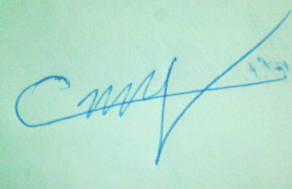 Reverend Father Edwige Florent BokeleDirector of PROYADE__________________________________(Name and Signature of Representative)/...Application Form for Accreditation as Ad Hoc Observer to the WIPO Intergovernmental Committee on Intellectual Property and Genetic Resources, Traditional Knowledge and Folklore,BIOGRAPHICAL DETAILS OF THE APPLICANT ORGANIZATIONFull name of the Organization:Promotion des Yaelima de Dekese (PROYADE)Description of the Organization:  (maximum 150 words)PROYADE is a Non-Governmental Organization (NGO) under Congolese law established for an indefinite period, with the mission of protecting and promoting the Yaelima indigenous peoples (their culture, rights, etc.) inhabiting the Dekese Territories in the Kasai and Kiri districts of Inongo.Head office and administration:  23, avenue de la Révolution, Lukenye District, Dekese, Kasai Province.Date of registration:  Certificate of Recognition dated April 19, 2007, issued by the Administrator of Dekese.Registration number:  Certificate of Registration No. 222/PL/2008 issued by the Ministry of Planning;Authorization to Operate, Ministerial Order No. Min. Aff. Soc/Cab.Min/0220/2006 of December 28, 2006;Legal Personality, Ministerial Order No. 101/CAB/MIN/J /2007 of February 22, 2007;Member of ECOSOC since 2016.Four organs:  the General Assembly is the supreme organ of PROYADE;  the Management Committee is the governing body of PROYADE;  the Monitoring Commission is the supervisory body for the management of all material and financial resources of PROYADE;  the Representative Branches are the outreach organs in each Yaelima village.In order to achieve its objectives, PROYADE uses advocacy, dissemination of legal texts on human rights and indigenous peoples, membership fees, action to support self-promotion and self-financing activities.Main aims and objectives of the OrganizationProtecting and promoting the Yaelima (Cwa) indigenous peoples of Dekese and Kiri Territories;Promoting Yaelima culture and traditional knowledge;Protecting the environment in which the Yaelima live;  andCombating deforestation and climate change.Main activities of the Organization:Celebration of the International Day of Indigenous Peoples on September 8, 2016;Fight against deforestation and global warming in Yaelima environments by growing biofuel plants and medicinal plants with multiple uses such as jatropha, castor, moringa, neem, vetiver, acacia, on green spaces;Capacity-building, peace-building and democracy-building activities based on different themes such as human rights and indigenous peoples, agriculture, animal breeding, the promotion of peace and democracy, training in civic awareness, decentralization and peaceful elections;Introduction to fish farming through the creation of fish gardens on ancient lakes;  andPractice of sustainable agriculture and animal breeding.Relationship of the Organization with intellectual property matters. including a full explanation of. why you are interested in the issues under discussion by the Committee (Maximum 150 words)Relationship of the Organization with intellectual property matters:Our Organization seeks to defend and promote the Yaelima (Cwa) Indigenous Pygmies of Dekese and Kiri.  These peoples suffer discrimination and marginalization by the neighboring Bantu peoples.  Their culture and knowledge are neglected.  Yaelima peoples are capable of innovation and creativity, especially in the fields of culture.  Songs, dances, funeral rites, ceremonies during the harvesting of products, for example, are likely to influence other cultures and, in this area, the Yaelima populations can innovate.  The term “intellectual property” refers to works of the mind:  inventions, literary and artistic works, cultural works, etc.  WIPO seeks to promote the debate on the role of intellectual property as an engine of innovation and creativity.Explanation of reasons:The promotion of the Yaelima peoples is the overall objective of our organization.  Thus, our organization is interested in anything that can promote the Yaelima peoples:  their culture, their traditional knowledge, their artistic and literary works (songs, dances, rites and ceremonies during the different stages of life such as birth, death, etc.).The Yaelima folklore is very rich.  It contains a repertoire of songs with very rich content.  At each stage of life (birth, birth of twins, sickness, death, mourning, funeral, harvest, marriage, hunting, fishing, etc.), the Yaelima have invented corresponding songs and dances that can be of interest.  Our organization seeks to promote Yaelima folklore and train Yaelima representatives so that they are able to create literary works from the Yaelima folklore.The capacity of Yaelima representatives will be strengthened by participating in workshops, seminars and training courses organized by WIPO.  They will in turn be able to train the Yaelima to improve their performance in the cultural arena.Country in which the Organization is primarily active: Democratic Republic of the Congo (RDC).Additional Information:Please provide any additional information which you feel may be relevant (maximum 150 words)Our organization is a member of ECOSOC in the United Nations.  The heads of our organization interact regularly with UN services and work very closely with the UN in several areas.Our organization has made the education of the populations Yaelima one of its specific objectives for achieving the overall objective, that of promoting these peoples.  Our organization often organizes training seminars for the capacity-building of its members.In 2017we intend to organize a regional festival on the folklore and traditional knowledge of Yaelima peoples.Full contact details of the Organization:Postal address:Promotion des Yaelima de Dekese, (PROYADE) C/O Kole Diocese, B.P. 1800 Kinshasa I, Procure Sainte Anne, Kinshasa/RDCTelephone number:  (+243) 818 736 160;  (+243) 998 721 052E-mail address:  yaelimapygmees@gmail.comName of Organization Representative and Title:Reverend Father Bokele Edwige FlorentDirector of the OrganizationSocial Economic and Governance Promotion Centre (SEGP)To:  Traditional Knowledge Division World Intellectual Property Organization (WIPO)34, chemin des Colombettes	1211 Geneva 20	Switzerland Fax.:  +41 (0) 22 338 81 20Email:  grtkf@wipo.intDear Traditional Knowledge Division,Re:  Request for accreditation as an observer in future sessions of the WIPO Intergovernmental Committee I am writing to express the wish of my organization to participate in the sessions of the WIPO Intergovernmental Committee on Intellectual Property and Genetic Resources, Traditional Knowledge and Folklore as an ad hoc observer.  Please find our application attached for the Committee’s consideration.Please do not hesitate to contact us if you require any further information.Yours sincerely,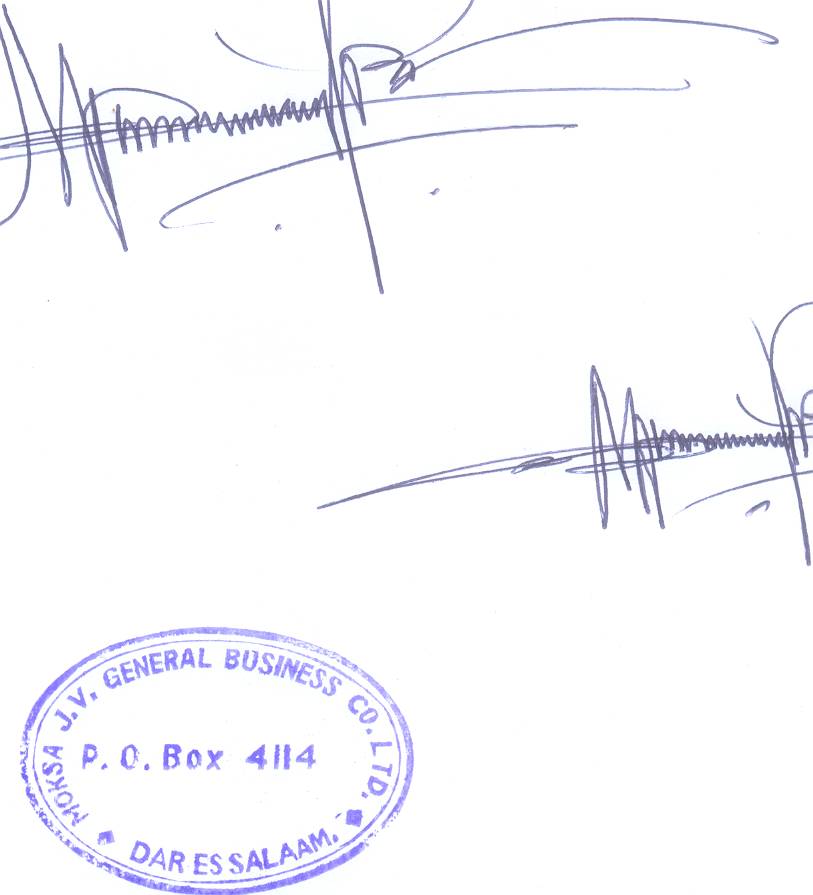 LUMONA KIBORE(Name and Signature of Representative)/...Application Form for Accreditation as Ad Hoc Observer to the WIPO Intergovernmental Committee on Intellectual Property and Genetic Resources, Traditional Knowledge and Folklore, BIOGRAPHICAL DETAILS OF THE APPLICANT ORGANIZATION Full name of the Organization: Social Economic and Governance Promotion Centre (SEGP)Description of the Organization:  (maximum 150 words):Social Economic and Governance Promotion Centre (SEGP), is a National non profit organization registered as NGO February 2001 with registration certificate No. 10784, under Societies Ordinance from the Ministry of home affairs, later on awarded registration certificate of compliance No.1349 under NGO, ACT, 2002 from the Ministry of Community Development, Gender and Children. The organization working to promote governance, social cultural human rights, democracy and poverty with special attention to rural women, indigenous peoples, girls and Children and ensure that have equal access for social economic development opportunities  and girls to get for better education and their reproductive health, family planning and entrepreneurship skills development. Other activities includes (1) addressing how to tackle the problem of poverty and socio-economic problems for indigenous peoples;(2) promoting agriculture farming, climate change, agro business and marketing; (3) promoting women  ownership of property and land rights; (4) promoting women advancement of social and economic development; (5) promoting gender equality, dignity and justice for all through campaigns, demonstrations and rallies.Main aims and objectives of the Organization:  (Please use a bulleted list)Aims:Ensure that the indigenous communities access to economic opportunities, constitutional and political rights and justice.Ensure that the new proposed constitutional in Tanzania recognized the rights of indigenous peoples and the government should stop subjection violations, abuses and denials of human rights including land alienation, evictions, intimidations, and marginalization from social services.Ensure that enacted several laws and policies to address land rights and other rights of indigenous peoples.Main activities of the Organization:  (Please use a bulletted list)	To advocating for policy and legislative measures to addressing rights of indigeneous peoplesTo campaigns opposing recognition recurrent evictions of pastoralists from their land without compensation.To promote culture of indigenous peoples which are under threatConduct trainings awareness creation on; (1) Reducing harmful practice in the indigenous society like (FGM), early marriage, forced marriage, elderly killing and SGBV; (2) Girls and women rights through advocacy, awareness and education on SRHR and reduction, prevention, care and treatment of HIV and AIDS.	Relationship of the Organization with intellectual property matters, including a full explanation of why you are interested in the issues under discussion by the Committee (Maximum 150 words)We have no relationship with intellectual property matters, this is our first application. But we are interested in the issues under discussion by the Committee because myself I being a mix of Hadzabe and Masai, I am representing my community of indigenous peoples in this area and I am addressing some of the critical problems has been facing indigenous peoples related to the abuse of their human rights, excluded from government structures, evictions from their lands and lack of economic opportunities and health problems. Women who die every day when giving birth. Majority of them stay far away from health facilities and this makes it even harder to go to the health facilities especially when pregnant. Majority delivers at home and this lead to many death of mothers and children. Other problems they face is that, (1) they have no chance of finding adequate land for pasture for their livestock. Country in which the Organization is primarily active:Social Economic and Governance Promotion Centre we are primarily active in Tanzania East Africa.Additional Information:  Please provide any additional information which you feel may be relevant (maximum 150 words)SEGP as member network of SAHRINGON-Southern African Human Rights NGO Network and LHRC-Legal and Human Rights Centre involved and contributed in (1) preparation of Shadow report presented to (TMBs) in Geneva, 2009; also at national level, (2) Participated in preparation of domestic violence bill in Tanzania  submitted to the Parliament and private motion related to inheritance matters draft bill. (3) Participated in awareness campaign to eliminate death penalty in Tanzania, (4) In collaboration engaged in preparing Tanzania UPR Report (2015) on the state of indigenous human rights in Tanzania, submitted to the UPR sessions in Geneva, with Cultural Survival organization, Pastoral Women’s Council and The Warriors Organization.The big issues that I want to address if selected are with a broad range of Indigenous human rights respect.Every one includes the government to obey and respect Internationally Cultural rights as human rights as advocated by the Declaration on the Principles of International Culture Cooperation and other bodies.Full contact details of the Organization:Postal address:  P.o.box 4114,Dar es salaam, TanzaniaTelephone number: +255 754 689451/255 759 272120 Fax number: +255 22 2112753/4 Email address: segpcentre@gmail.comWeb site: http//:segpcentre.org-under constructionName of Organization Representative and Title: Lumona Kibore/Secretary General[End of Annex and of document]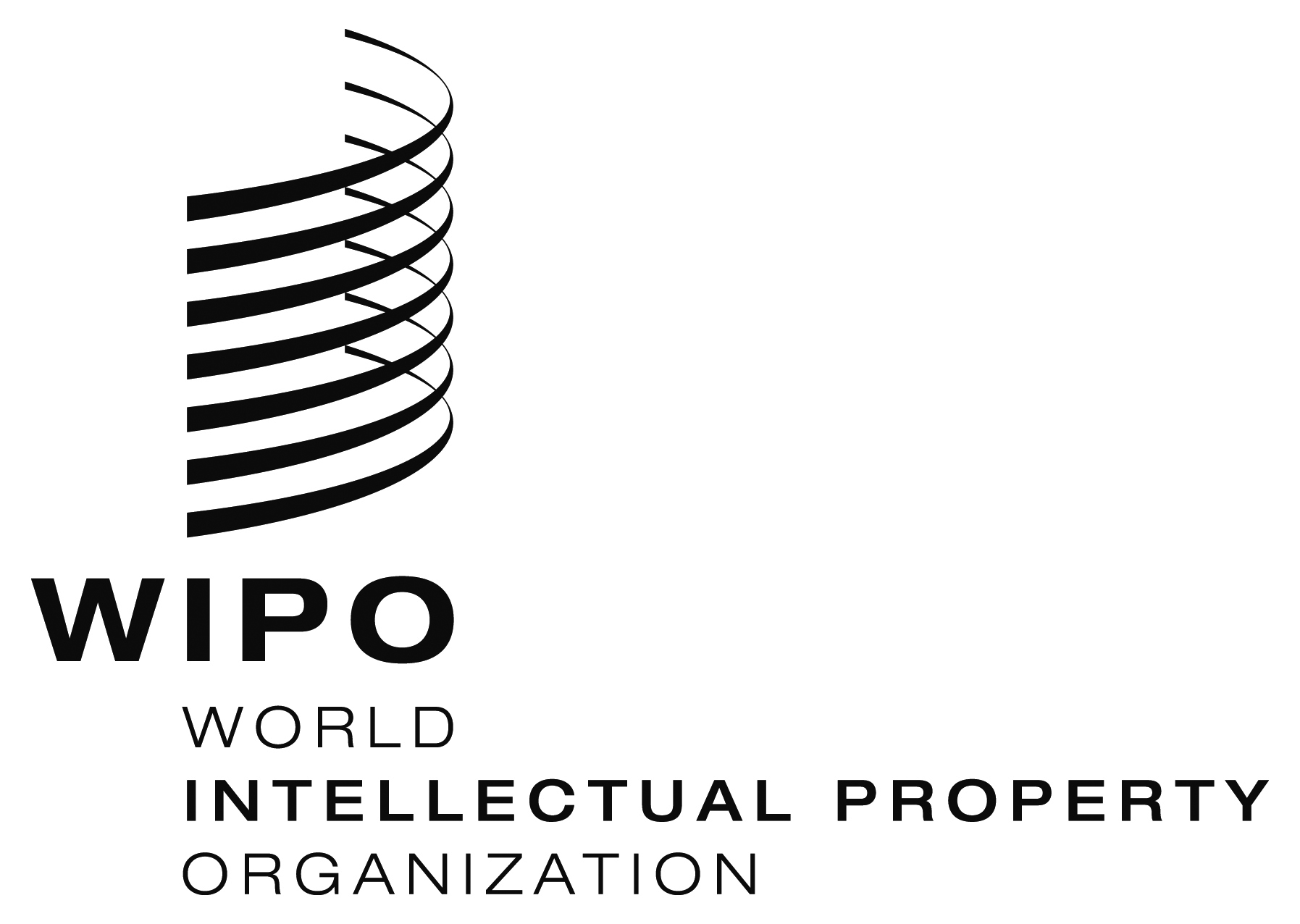 EWIPO/GRTKF/IC/34/2  WIPO/GRTKF/IC/34/2  WIPO/GRTKF/IC/34/2  ORIGINAL:  English ORIGINAL:  English ORIGINAL:  English DATE:  April 20, 2017 DATE:  April 20, 2017 DATE:  April 20, 2017 